Набор требований для создания сайта dancejob.ruЦель:Создать интернет-профиль Компании для привлечения внешних кандидатов на позиции в барах сети: танцовщица, сотрудник сервисной группы, менеджер смены, директор. 2. Задачи:1.Увеличение количества посетителей сайта2 Улучшение коммуникации бренда работодателя3.Ориентация на ЦА (продвижение через контекст)3.Общая концепция оформления:Одностраничник (по возможности) с блочной структурой.Обязательно наличе админки с возможностью редактирования контента (CRUD-операции) — текст, фото, видео.Цветовое решение- неяркие, приглушенные цвета.Обязательный акцент- компания открыта к внешним кандидатам не только на стартовые позиции, но и на должности руководителей ввиду стремительного развития своей структуры и постоянного расширения географии присутствия.Основная суть- компания, которая ценит своих сотрудников, способствует развитию внутри компании и достойно вознаграждает персонал.4. Элементы меню сайта-Плавающее меню, которое перемещается по мере прокручивания мышки “вниз”, находится с левой стороны экрана. Раздел, на котором находится пользователь сейчас выделяется жирным. -Плавающая кнопка “Мне нравится эта компания” в виде сердца, по аналогии с элементами оформления популярных соц.сетей (ВК, инстаграм) и счётчик сердечек, показывающий количество поставивших “лайк” (счётчик должен быть рабочим, чтобы каждый пользователь видел свою оценку), находится в нижней части экрана, слева под меню.5. Разделы сайта (меню):Как мы работаемО компании в цифрахЛюди (с персональной подстраницей) Хочу здесь работать КонтактыРаздел “Как мы работаем” представляет собой фотографии бара и сотрудников.⅔ экрана занимает слайд-фото (см.пример №1 слева), на оставшейся части два статичных фото(справа). описание фотографий:-слайд-фото, состоящее из 7-8 фотографий процесса работы бара. фотографии должны быть “сочными”, вызывающими желание попасть в компанию, селфи сотрудников в баре, фотографии персонала с корпоративных мероприятий, тренировок, подготовка к вечеринкам.Требования к эмоциональности фотографий: драйв, атмосфера тусни, командная работа,“реальные живые” людис правой стороны размещаются  статичные фотографии: -общая коллективная фотография- директор, МС (в форме), официанты, кальянщики, диджей-яркая фотография сотрудников  в баре.-фотография бара изнутри, детальная фотография бара.пример экрана приведён ниже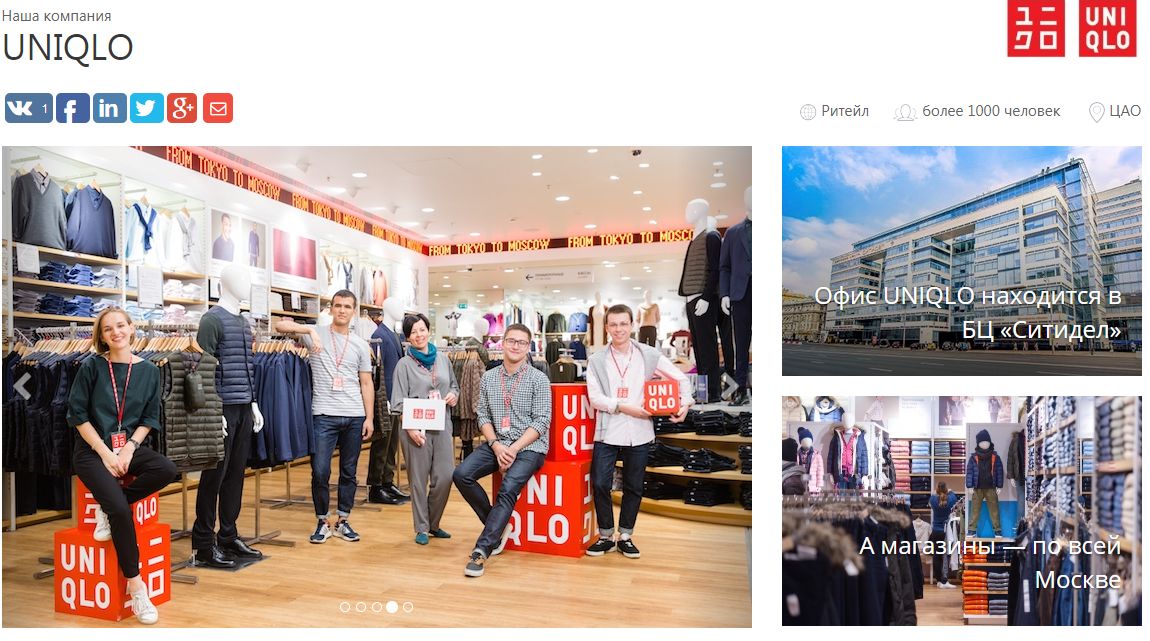 Раздел “О компании в цифрах”Здесь представлены важные годы развития Компании в целом, интересные факты о жизни Компании в современном формате инфографики (пример 2).Этот способ подачи информации сможет показать, чем мы отличаемся от других компаний, в чём наше преимущество и какие у нас цели. Использование крупных шрифтов и динамичных цветов позволит сделать акцент на цифрах и сделает текст легко читаемым. Для комфортности пребывания на сайте цветовая палитра инфографики должна состоять не более чем из трёх цветов. На данном экране обязательно наличие призыва к действию: “Присоединяйся к нашей большой и дружной команде!”Для оформления инфографики использовать следующие факты (пример):-2 сети-41 город России-45 баров- более 1700 сотрудников в сети-каждый год открывается не менее 7 новых баров-средний возраст директора бара 32 года-выпито литров виски -год открытия первого бара сети-год запуска нового формата баров-количество танцовщиц в год-количество сотрудников, которые пошли на повышение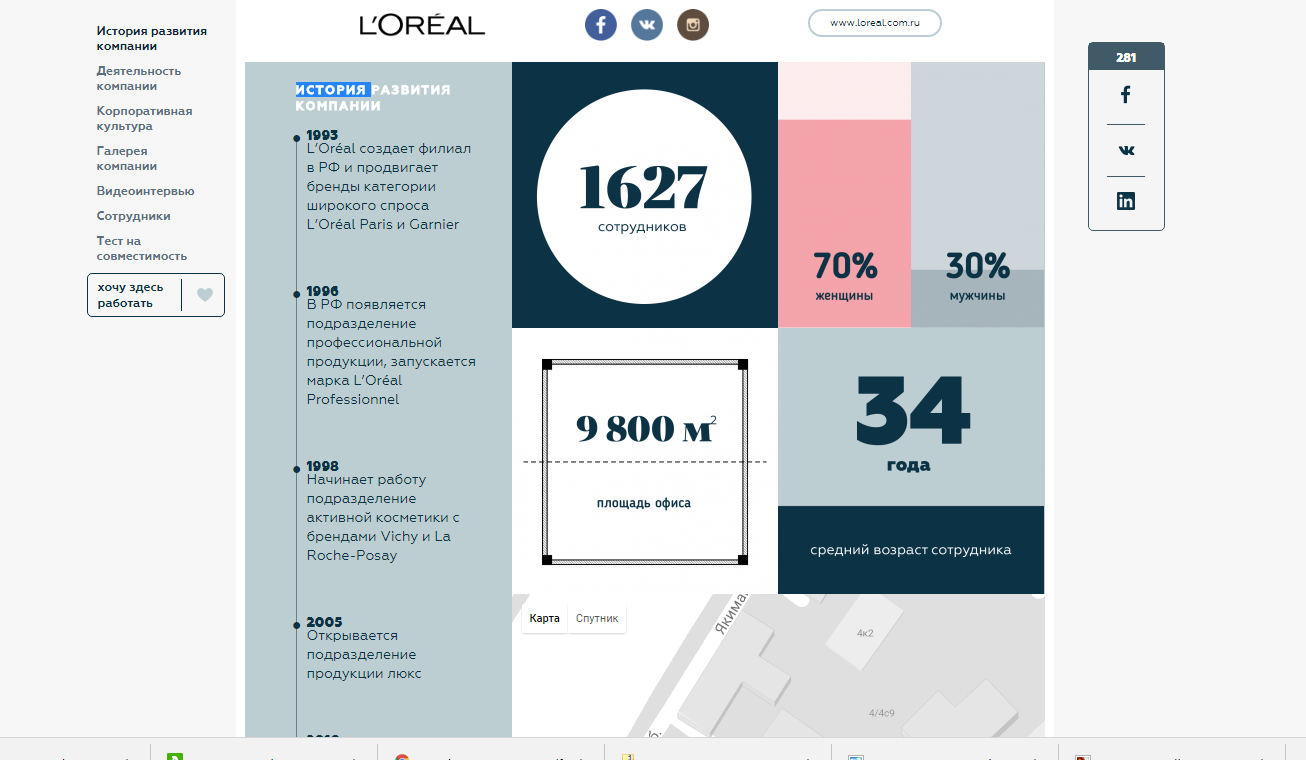 Раздел  “Люди”В разделе “люди” важным моментом является знакомство кандидатов с сотрудниками Компании. На экране главной страницы размещается блок сотрудников- 6 фотографий (в два ряда по три штуки) (см. пример 3). Фото сотрудника по пояс,  его имя, должность и локация на фоновой подложке поверх фотографии. В нижней строчке гиперссылка с переходом на персональную страницу сотрудника.  Важно: элементы подложки не должны залезать на лицо. Данный блок состоит из историй работы в компании следующих сотрудников:1.Региональный директор2.Руководитель отдела3.Менеджер смены4.Директор бара5.Официант6.Бармен/кальянщик. 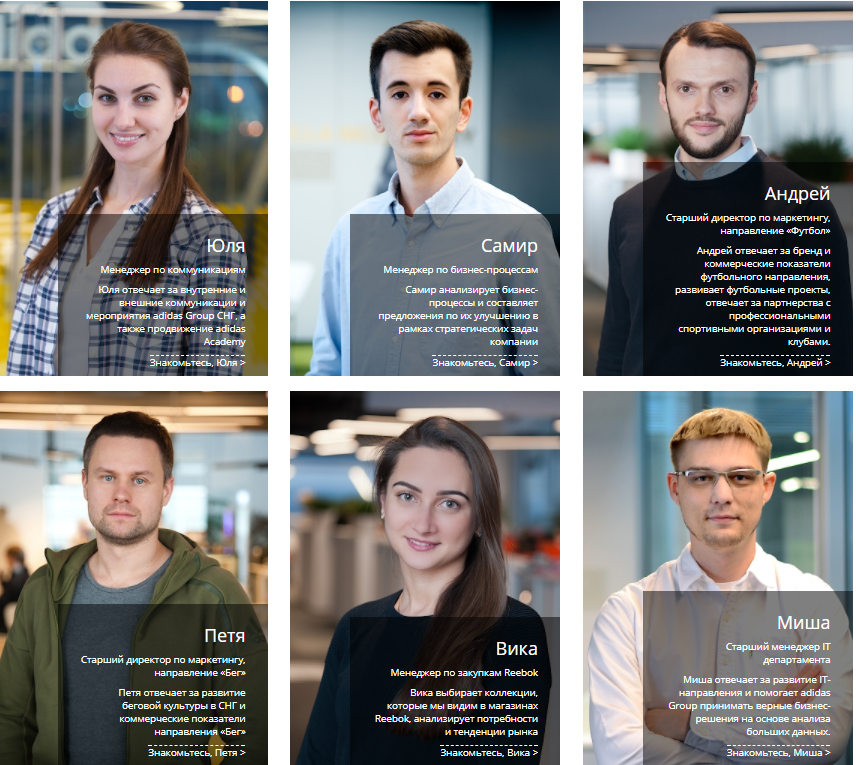 Персональная страница сотрудника (см. пример 4)На данной странице размещается информация о кандидате, о его пути (важно подбирать персоналии с максимальным ростом внутри компании) и его отношении к компании и призыв присоединиться к команде сильных в текстовом формате. В нижней части экрана используя иконки (вк, инста, фб) добавить ссылки на аккаунты сотрудника в соцсетях, чтобы соискатель мог убедиться в том, что это активные люди, не фэйки и их страница пестрит записями про зажигалку кроме этого добавляется 2 видеоролика:1 видео (в шапке страницы). сотрудник представляется, называет свою должность, рассказывается, чем он занимается в общих словах, отвечает на вопросы, без привязки к нашей компании:1)что для меня работа? 2)как я выбирал своё место работы?3)какие были страхи при трудоустройстве 4)как с ними боролся 2 видео о работе в компании, о том, как остановил свой выбор именно на нашей компании. отвечает на вопросы: 1)о компании 2)о личном успехе (история успеха, с какой позиции начинал и как пришел к нынешней должности)3)что можете посоветовать соискателям, призыв к работе в компаниивидеоролики должны производиться в простой атмосфере, без лишнего пафоса и постановочности. продолжительность роликов не более 40-50 секунд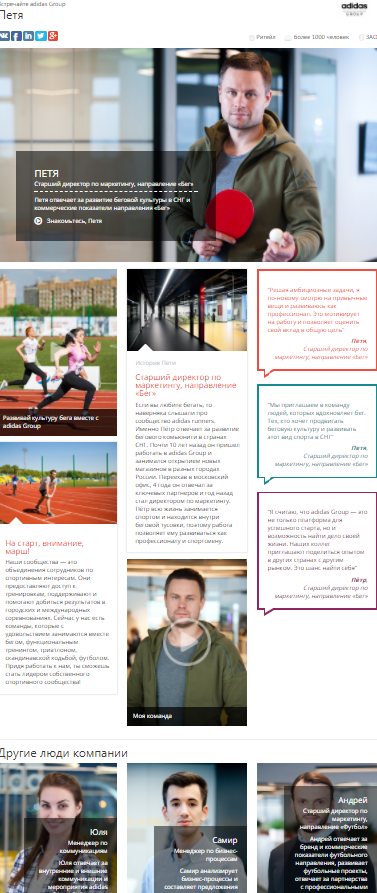 Раздел “Хочу здесь работать”раздел представляет из себя два блока, представляющие из себя закладки с переключаемыми ярлыками в верхней части экрана:-Актуальные вакансии-Карьерная лестницав разделе “Актуальные вакансии”Директор бараМенеджер сменыГлавный бухгалтерХореографТанцовщицаБарменОфициантКальянщикОхранниккаждая вакансия содержит в себе пункты -Что нужно уметь-Что нужно делать-Наши условияв конце страницы находится кнопка “Заполнить анкету”раздел “Карьерная лестница”Используется визуал “Карьерная лестница” сети в приглушенных цветах.Раздел “Контакты”В данном разделе размещена информация о способах связи с представителями Компании по вакансиям.